Письмо №1073 от 06 ноября 2020 годаРуководителям ОО В соответствии с письмом Министерства образования и науки Челябинской области № 1201-11804 от 27.10.2020г., письмом Министерства образования и науки Республики Дагестан №06-10053/01-08/20 от 05.11.2020г. МКУ «Управление образования» Сергокалинского района сообщает о проведении 19 ноября 2020 года V межрегиональной научно-практической конференции «Проблемы и перспективы развития систем оценки качества образования. Механизмы управления качеством образования в контексте реализации региональной политики в сфере оценки качества образования» (далее-конференция).Основная идея конференции заключается в представлении и обсуждении различных аспектов результативности управления качеством образования на региональном, муниципальном и институциональном уровнях в контексте национального проекта «Образование».Просим вас принять участие в конференции. Участие в конференции — бесплатное.Формы проведения:очная — доклад в режиме онлайн или видеозапись доклада;заочная — публикация статьи в сборник конференции (ISBN).Для участия в конференции необходимо подать заявку со 2 по 9 ноября 2020 года на сайте конференции https://conf.rcokio.ru.Примерная программа конференции, требования к публикации статьи, к видеозаписи доклада, к докладу в режиме онлайн размещены на сайте конференции https://conf.rcokio.ru.Контактные лица от организаторов конференции:Школьникова Марина Юрьевна, начальник управления оценки качества образования ГБУ ДПО РЦОКИО, телефон 8 (351) 217 ЗО 97, 8 908 58 33 756, адрес электронной почты: marina.shkolnikova@rcokio.ru;Солодкова Екатерина Александровна, начальник отдела организации научной деятельности ГБУ ДПО РЦОКИО, телефон 8 (351) 217 30 89 (доб. 3081 ), адрес электронной почты: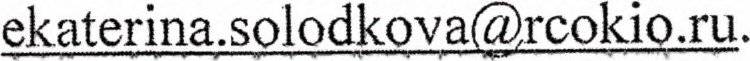 Начальник МКУ «УО»:                                                                        Х.ИсаеваИсп.Магомедова У.К.Тел.: 8 (903) 482-57-46О проведении V межрегиональной научно-практической конференции